Филиал Муниципального автономного общеобразовательного учреждения«Прииртышская средняя общеобразовательная школа» - «Верхнеаремзянская средняя общеобразовательная школа им.Д.И.Менделеева» 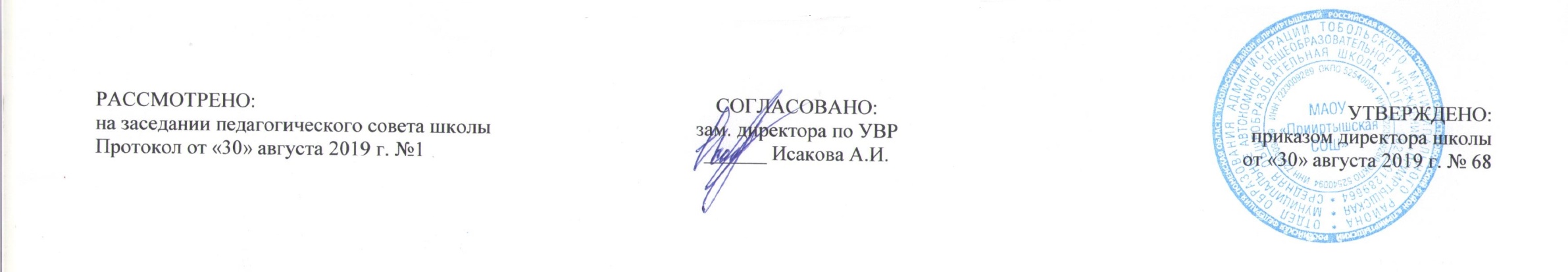 РАБОЧАЯ ПРОГРАММАпо предмету «Профессионально-трудовое обучение»для обучающихся по адаптированной основной общеобразовательной программе ООО для детей с умственной отсталостью (интеллектуальными нарушениями)6 классана 2019-2020 учебный годСоставитель программы: Авазова Л.П.,учитель  биологии высшей квалификационной категории2019 годРабочая программа по предмету «Профессионально-трудовое обучение» составлена в соответствии с программой для специальных (коррекционных) образовательных учреждений VIII вида: 5-9 кл.: В 2 сб. / Под ред. В.В. Воронковой. — М.: Гуманитар. изд. центр ВЛАДОС, 2011. к предметной линии учебников: Технология. Швейное дело. 6 класс : учеб. для общеобразоват. организаций,   реализующих адапт. основные обгцеобразоват. программы / Г. Б. Картушина, Г.   Г. Мозговая. — 9-е изд., перераб. — М. : Просвещение, 2018. Технология. Профильный труд. Подготовка младшего обслуживающего персонала: Учебник для 6 класса для учащихся с ОВЗ, обучающихся по адаптированным основным общеобразовательным программам / А. И. Галина, Е. Ю. Головинская. - Самара: Современные образовательные технологии, 2019. На изучение предмета «Профессионально-трудовое обучение» в 6 классе в учебном плане филиала МАОУ «Прииртышская СОШ» - «Верхнеаремзянская СОШ им. Д.И.Менделеева» отводится 8 часов в неделю, 272 часа в год.Планируемые результаты освоения учебного предмета:Должны знать/понимать:- основные технологические понятия; назначение и технологические свойства материалов;- назначение и устройство применяемых ручных инструментов, приспособлений;- виды, приемы и последовательность выполнения технологических операций.Должны уметь:-  рационально организовывать рабочее место;-  составлять последовательность выполнения технологических операций для изготовления изделия;-  выбирать материалы, инструменты и оборудование для выполнения работ;- выполнять технологические операции с использованием ручных инструментов, приспособлений;-  соблюдать требования безопасности труда и правила пользования ручными инструментами, оборудованием;- осуществлять доступными средствами контроль качества изготавливаемого изделия (детали).- использовать приобретенные знания и умения в практической деятельности и повседневной жизни:- мелкого ремонта изделий из различных материалов;- создания изделий с использованием ручных инструментов, машин, оборудования и приспособлений;-  контроля качества выполняемых работ с применением измерительных, контрольных и разметочных инструментов;- обеспечения безопасности труда.Содержание предмета, курса «Профессионально-трудовое обучение» ПОДГОТОВКА МЛАДШЕГО ОБСЛУЖИВАЮЩЕГО ПЕРСОНАЛА(85ч)Работа на участке (14ч)Объект работы. Территория вокруг школы.Теоретические сведения. Аллеи, дорожки и площадки около школы: расположение, назначение, правила ухода. Виды сорных растений. Инвентарь для выполнения уборочных работ: виды, назначения, рабочие позы и приемы. Правила безопасности при уборке.Практические работы. Сгребание опавших листьев граблями. Выдергивание и удаление сорных растений. Подметание, выравнивание, посыпание песком дорожек и площадок. Переноска собранного мусора. Подготовка уборочного инвентаря к хранению и складирование в отведенное место.Ежедневная уборка спального помещения (11ч)Объект работы. Пол, подоконники, отопительные радиаторы в спальне.Теоретические сведения. Тряпка для уборки. Назначение в зависимости от вида работы, используемая ткань, маркировка, требования к состоянию во время работы и при хранении. Последовательность уборки. Определение качества уборки. Правила безопасности при протирке подоконника и отопительного радиатора.Умения*. Проверка работы. Коллективное обсуждение выполненных работ.Практические работы. Крепление тряпки на швабру. Протирка подоконников, радиаторов, радиаторных ниш. Промывка тряпки во время работы. Влажная протирка пола. Проверка результатов работы. Коллективное обсуждение качества работы.Работа с тканью (6ч)Изделие. Мягкая игрушка по выбору: медвежонок, собачка, утка, рыбка, зайчик.Теоретические сведения. Ткани, применяемые для изготовления мягких игрушек, их название. Способ выполнения петельного стежка.Упражнение. Выполнение петельных стежков на образце.Практические работы. Сметывание и соединение основных деталей готового кроя обтачным швом или петельными стежками, вывертывание и набивка ватой. Присоединение дополнительных деталей (хвоста, клюва, плавника, глаза и пр.).Устройство жилого помещения (6ч)Изделие. Аппликации «Жилая комната», «Прихожая», «Кухня».Теоретические сведения. Элементы строительной конструкции: стена, пол, потолок, дверной проем, оконный проем, ниша для радиатора. Оборудование дома: плинтус, подоконник, оконная рама, отопительный радиатор, дверь (одинарная, двойная), штепсельная розетка, вентиляционная решетка. Инструменты и материалы для выполнения аппликации: цветная бумага, шаблон, карандаш, линейка, угольник, ножницы, кисточка, клей.Практические работы. Выбор цветной бумаги. Разметка, вырезание и расположение деталей на бумаге. Проверка расположения. Наклеивание деталей. Надписывание на аппликациях названий предметов, новых для учащихся. Нахождение строительных элементов в здании школы.Уход за паркетным полом (10ч)Объект работы. Паркетный пол в жилом или административном помещении.Теоретические сведения. Покрытия паркетного пола: виды, назначение и различение по внешнему виду/ Щетка для натирки пола мастикой: виды, правила обращения и сбережения. Электрополотер: устройство, пользование, правила безопасности при обращении.Умение. Работа электрополотером.Практические работы. Удаление пятен на паркетном полу. Влажная уборка паркетного пола, покрытого лаком. Подготовка пола, покрытого мастикой, к натирке. Натирка пола щеткой и электрополотером. Проверка результата работы.Работа в столовой (12ч)Объект работы. Школьная столовая.Теоретические сведения. Понятие о гигиене питания. Фаянсовая и стеклянная посуда. Свойства алюминия как материала для посуды и столовых приборов. Требования к работнику столовой: одежда, поведение. Правила подготовки стола к подаче пищи. Эстетическое оформление стола. Правила безопасности при подаче пищи и уборке посуды.Умения. Ориентировка по показу учителя. Планирование последовательности действий в ходе коллективного обсуждения.Практические работы. Сервировка стола. Разноска пищи по столам. Подача пищи. Сбор грязной посуды в тележки. Выполнение санитарных требований и правил этикета при сборе грязной посуды со столов. Разгрузка посуды в моечном отделении. Уборка и протирка столов. Уборка пола.Ремонт постельного белья (5ч)Объект работы. Наволочка. Простыня, пододеяльник.Теоретические сведения. Виды ремонта: наложение заплат, обрезание ветхих краев. Формы и размеры заплаты.Упражнение. Пришивание заплаты к образцу.Практические работы. Подготовка изделия к ремонту (обрезание ветхих краев). Раскрой заплаты с учетом швов. Подгибание и заметывание срезов на заплате и изделии. Наложение, приметыва-ние и пришивание заплаты вручную косыми стежками или на швейной машине. Утюжка отремонтированного изделия.Ежедневная уборка помещения (8ч)Объекты работы. Учительская. Кабинеты руководителей школы. Методические кабинеты. Классы. Складские помещения школы.Теоретические сведения. Служебное помещение: виды, назначение, оборудование. Порядок хранения и расположения вещей в каждом помещении. Правила уборки в служебном помещении. Бытовой электропылесос: устройство, применение, пользование.Умение. Работа пылесосом.Практические работы. Протирка подоконников, отопительных радиаторов. Подметание и протирка пола шваброй. Получение разрешения на протирку столов, настольных осветительных приборов. Очистка мусорных корзин. Удаление пыли с помощью пылесоса. Чистка уборочного инвентаря после применения и уборка в отведенные места.Работа с тканью (2ч)Объект работы. Постельное белье.Теоретические сведения. Ткани для постельного белья. Виды ремонта. Размеры и формы заплат. Требования к отремонтированным изделиям.Практические работы. Подготовка изделия к ремонту. Подбор ткани для заплаты. Определение места наложения заплаты и ее размера. Раскрой заплаты с учетом швов. Подгибание и заметывание срезов. Пристрачивание заплаты накладным швом на швейной машине. Ремонт постельного белья путем среза изношенной части.Уход за мебелью (6ч)Объект работы. Школьная мебель.Теоретические сведения. Мебель: виды, назначение. Виды покрытия мебели (краска, лак, ткань, кожзаменитель, пластик, эмаль). Средства и правила ухода за мебелью в зависимости от материала покрытия.Практические работы. Удаление пыли с водостойкой и неводостойкой мебели. Уборка мягкой мебели. Обновление поверхности полированной мебели с помощью полирующего средства. Применение пылесоса при обработке мягкой мебели.Практическое повторениеВиды работы. Ремонт белья и одежды или пошив простейших изделий (салфетки для уборки, мешочка для изделия и т. п.).Самостоятельная работаНаложение заплаты накладным швом на образце.СЕЛЬСКОХОЗЯЙСТВЕННЫЙ ТРУД (92ч)Вводное занятие(1ч)Анализ результатов обучения за 5 класс. Задачи обучения в предстоящем учебном году. Охрана труда. Спецодежда.Уборка картофеля (4ч)Объект работы. Картофель.Теоретические сведения. Сроки уборки картофеля. Правила выкопки клубней без повреждений.Практические работы. Выкопка клубней картофеля. Сбор клубней и их просушка. Закладка клубней на хранение в тару.Почва и ее обработка (7ч)Объект работы. Почва.Теоретические сведения. Общее представление о почве и пахотном слое. Значение почвы для выращивания растений. Удобрение почвы. Обработка почвы с помощью лопаты. Правила вскапы-вание почвы лопатой. Требования к качеству вскапывания.Умение. Работа лопатой.Практические работы. Выбор лопаты. Осмотр участка и определение направления борозд. Прокладывание первой борозды. Соблюдение глубины вскапывания и слитности борозд.Подготовка почвы под посадку чеснока (4ч)Объект работы. Чеснок.Теоретические сведения. Требования к обработке почвы под чеснок.Практические работы. Разметка участка или гряд под чеснок. Вскапывание участка. Рыхление и выравнивание участка граблями.Осенний уход за ягодными кустарниками (4ч)Объект работы. Ягодный кустарник.Теоретические сведения. Ягодные кустарники, распространенные в местных условиях. Необходимость обработки почвы при уходе за ягодными кустарниками. Правила вскапывания почвы вокруг ягодных кустарников, глубина вскапывания.Практические работы. Вскапывание почвы вокруг ягодных кустарников лопатой.Посадка чеснока (5ч)Объект работы. Чеснок.Теоретические сведения. Сроки посадки чеснока. Подготовка посадочного материала. Способы посадки, глубина заделки чеснока.Умение. Выращивание чеснока.Практические работы. Разметка рядков с помощью веревки и колышков. Посадка чеснока в рядки.Практическое повторениеВиды работы. Уборка овощей и картофеля. Обработка почвы с помощью ручного инвентаря.Самостоятельная работаОбработка почвы с помощью лопаты.Домашняя птица (4ч)Теоретические сведения. Виды домашней птицы: куры, гуси, утки, индейки. Птица, преимущественно разводимая в местных условиях. Содержание птицы в коллективных, фермерских и индивидуальных хозяйствах.Наглядное пособие. Изображения домашних птиц разных пород.Экскурсия. Птицеферма или фермерское хозяйство.Содержание домашней птицы (7ч)Объект работы. Домашняя птица.Теоретические сведения. Помещение для содержания птицы в школьном или фермерском хозяйстве. Оборудование птичника в зависимости от вида птицы. Уход за птичником. Содержание птицы с вольным и ограниченным выгулом. Безвыгульное содержание птицы.Практические работы. Выпуск птицы на выгульный двор. Смена воды в поилках. Чистка птичника и выгульного двора.Органические удобрения (4ч)Объект работы. Органическое удобрение.Теоретические сведения. Общее представление об удобрениях. Виды органических удобрений. Виды навоза. Значение органических удобрений для удобрения почвы и получения высоких урожаев растений.Наглядное пособие. Разные органические удобрения.Умение. Распознавание вида органического удобрения.Упражнение. Определение видов навоза.Заготовка навоза (4ч)Объект работы. Органическое удобрение.Теоретические сведения. Правила хранения навоза. Хранение птичьего помета. Получение компоста. Компосты из птичьего помета. Устройство навозохранилища.Практические работы. Вывоз навоза из помещения, укладка в штабель. Закладка компоста. Сбор куриного помета в чистом виде и укладка его под навес для последующего использования в качестве жидкой подкррмки растений.Практическое повторениеВиды работы. Уборка крольчатника и птичника. Заготовка навоза и компоста.Самостоятельная работаЗакладка компоста.Овцы и козы (3ч)Объект работы. Домашние животные.Теоретические сведения. Овцы и козы в крестьянских хозяйствах. Местные породы овец и коз. Козы, разводимые для получения молока, и козы, разводимые для получения пуха. Разница между ними.Наглядное пособие. Изображения овец и коз различных пород.Наблюдение. Поведение овец и коз.Умение. Распознавание разнопродуктивных коз.Упражнение. Определение продуктивных коз.Содержание овец и коз зимой (6ч)Объект работы. Домашние животные.Теоретические сведения. Скотный двор в крестьянском хозяйстве. Обязательное наличие выгульного двора. Содержание овец и коз на соломенных подстилках. Удаление соломистого навоза со скотного двора после перевода овец и коз на летнее содержание. Устройство кормушек на выгульном дворе.Умение. Уход за овцой и козой.Практические работы. Очистка кормушек от остатков корма.Развешивание пучков веток с сухими листьями на выгульном дворе для коз.Корм для овец и коз (4ч)Теоретические сведения. Сено из степных трав и разнотравья как наиболее предпочтительный корм для овец и коз. Зерновые корма для овец и коз. Сочные корма для овец и коз (тыква, кабачки, свекла, морковь). Нормы кормления взрослых овец, и коз, и ягнят, и козлят.Наглядное пособие. Образцы степного сена и сена с заболоченного луга.Овощные культуры (6ч)Объект работы. Овощи.Теоретические сведения. Общее представление об овощах и овощных культурах. Группы и характеристика овощных культур (корнеплоды, капустные и луковичные овощные культуры, плодовые и зеленные овощные культуры). Необходимость потребления разнообразных овощей.Наглядное пособие. Изображение овощей и растений в полном развитии.Умение. Распознавание овощей.Упражнение. Классификация овощных культур.Основные полевые культуры (5ч)Объект работы. Пшеница, подсолнечник, сахарная свекла.Теоретические сведения. Культуры, относящиеся к полевым (пшеница и другие зерновые, подсолнечник, сахарная свекла). Продукция из полевых культур, ее значение. Полевые культуры, выращиваемые в местных условиях. Подробное ознакомление с основными полевыми культурами, распространенными в местных условиях: строение растений, особенности продуктивных частей, использование. Кормовые культуры и кормовые травы, выращиваемые в местных условиях.Наглядное пособие. Зерна разных зерновых культур (кукурузы, пшеницы, овса, гречихи и др.), а также кормовых корнеплодов и кормовых бахчевых культур.Умение. Распознавание вида полевой культуры.Упражнение. Определение полевых культур по продуктивным частям и внешнему виду.Столовые корнеплоды (4ч)Объект работы. Овощи.Теоретические сведения. Морковь и свекла — столовые корнеплоды. Морковь и свекла — двулетние растения. Строение растений моркови и свеклы первого и второго года жизни. Строение их корнеплодов. Стандартные размеры корнеплодов моркови и свеклы.Умение. Распознавание стандартного столового корнеплода.Упражнение. Определение стандартных столовых корнеплодов.Практическое повторениеВиды работ. По выбору. Уборка птичника или уход за плодовыми деревьями.Самостоятельная работаРазбор смеси семян полевых и овощных культур.Выращивание семян лука и столовых корнеплодов (6ч)Объект работы. Овощи.Теоретические сведения. Выбор луковиц и корнеплодов моркови и свеклы для высадки на семенном участке. Выбор места для семенного участка. Подращивание корнеплодов моркови и свеклы в теплице или в комнатных условиях (при необходимости). Подготовка почвы. Уход за высадками корнеплодов и лука.Практические работы. Отбор корнеплодов моркови и свеклы для посадки. Подготовка горшков больших размеров, насыпка в них почвы, смешанной с перегноем. Посадка в горшки корнеплодов и установка их на светлое и теплое место. Вскапывание почвы на семенном участке, удобрение перегноем. Выкопка лунок, внесение в них перегноя. Высадка в лунки подращенных корнеплодов, когда наступит устойчивая теплая погода. Посадка лука на семена. Полив растений и рыхление почвы.Выращивание столовых корнеплодов (6ч)Объект работы. Овощи.Теоретические сведения. Подготовка почвы под столовые корнеплоды. Сроки и способы посева. Уход за растениями (прополка, прореживание, рыхление междурядий).Умение. Разметка участка согласно способу посева. Выращивание моркови и свеклы.Практические работы. Подготовка почвы с помощью ручных орудий труда. Разметка борозд. Углубление борозд по размеченным линиям. Раскладка семян моркови и свеклы в посевные рядки. Заделка семян. Прополка в рядках после всходов. Рыхление междурядий. Прореживание растений.Выращивание репчатого лука и лука-севка (10ч) Объект работы. Овощи.Теоретические сведения. Особенности роста и развития растений лука. Виды лука. Условия хранения лука-севка для получения качественного урожая. Лук однолетний. Получение репчатого лука с помощью рассады. Подготовка лука-севка к посадке. Способы посадки лука-севка. Способы посева лука-чернушки. Уход за посадкой и посевом лука.Умение. Распознавание вида лука. Выращивание лука.Практические работы. Подготовка почвы и разметка гряд для посадки и посева лука. Замачивание лука-севка. Посадка лука-сев ка в гряды по разметке. Посев лука-чернушки. Прополка в рядках и междурядиях. Полив (по необходимости).Практическое повторениеВиды работы. Посадка картофеля. Посев гороха. Вскапывание почвы вокруг ягодных кустарников.Самостоятельная работаРазметка рядков под посев столовой моркови и свеклы, посев семян.ШВЕЙНОЕ ДЕЛО (32ч)Профессия швеи-мотористки. Задачи обучения и план работы на четверть. Правила работы в мастерской. Распределение рабочих мест.Обработка обтачкой среза ткани (13ч)Теоретические сведения. Обтачка: виды и применение в изготовлении белья и легкого платья, правила соединения.Умение. Ориентировка, по операционной предметной карте.Упражнение. Обработка срезов ткани с помощью обтачки на образце.Практические работы. Раскрой и стачивание долевых, поперечных и косых обтачек с опорой на операционную предметную карту. Обработка деталей обтачкой (одинарной и двойной).Обработка долевой обтачкой косого среза тканиИзделие. Косынка для работы.Теоретические сведения. Косой срез ткани: свойства (растяжимость и сыпучесть краев), учет свойств при обработке изделия.Практические работы. Складывание ткани для раскроя косынки. Определение правильности косого среза на ткани. Определение размера долевой обтачки для обработки среза. Раскрой и соединение долевой обтачки. Обработка долевой обтачкой косынки.Обработка сборокИзделие. Отделка изделия (сборки).Теоретические сведения. Сборка как отделка на женском и детском легком платье, белье, рабочей одежде. Правила припуска ткани на сборку. Положение регулятора строчки на швейной машине для выполнения сборок.Упражнения. Прокладывайте на образце двух параллельных строчек на швейной машине и ручным способом (мелкими сметочными стежками).Практические работы. Выполнение и равномерное распределение сборок.Обработка двойной косой обтачкой закругленного среза в поясном изделииИзделие. Фартук с закругленным срезом на поясе.Теоретические сведения. Производство хлопчатобумажной ткани. Полотняное переплетение. Свойства хлопчатобумажной ткани. Фартук: ткани для пошива, детали, названия контурных срезов, швы, виды отделки. Строчки для сборок. Контрольная линия.Умение. Распознавание вида хлопчатобумажной ткани.Лабораторная работа. Определение хлопчатобумажных тканей по внешнему виду, на ощупь, по особенности горения нитей.Практические работы. Прокладывание контрольной линии на основной детали. Определение размера и изготовление из отделочной ткани косой обтачки. Обработка закругленного среза основной детали двойной косой обтачкой. Прокладывание машинных строчек для образования сборок по верхнему срезу. Равномерное распределение сборок. Обтачивание концов пояса. Заметавание одного среза пояса, определение его середины, совмещение с серединой основной детали. Приметывание и соединение пояса с основной деталью. Отделка и утюжка фартука.Ремонт одежды (5ч)Изделие. Заплата.Теоретические сведения. Заплата: формы, способы пришивания. Ручной способ.Упражнение. Пришивание заплаты ручным способом на образце.Практические работы. Подбор ткани для заплаты из гладко-крашенной ткани и с рисунком (в соответствии с тканью изделия по качеству, цвету, рисунку). Подготовка изделия к ремонту. Определение места наложения и размера заплаты. Раскрой заплаты с прибавкой на швы. Подгибание и заметывание срезов заплаты.Наложение с изнаночной стороны изделия и приметывание заплаты. Подравнивание и подгиб на изнаночную сторону краев поврежденной ткани изделия. Подшивание подогнутых краев изделия и заплаты вручную косыми стежками. Утюжка заплаты.Самостоятельная работаОбработка закругленного среза двойной косой обтачкой. Выполнение машинным способом сборок по поперечному срезу.Бытовая швейная машина с электроприводом (10ч)Теоретические сведения. Бытовая швейная машина с электроприводом: марки, назначение, устройство, скорость, виды выполняемых работ. Правила безопасной работы на швейной машине с электроприводом. Механизмы регулировки швейной машины. Челночный комплект: разборка и сборка, назначение деталей. Роль электропривода в изменении скорости шитья. Разница в работе между швейной машиной с ножным приводом и швейной машиной с электроприводом.Умение. Работа на швейной машине с электроприводом.Упражнения. Регулировка натяжения верхней и нижней ниток, разборка и сборка челночного комплекта.Практические работы. Подготовка машины к работе. Пуск и остановка машины. Выполнение строчек на машине с электроприводом. Регулировка скорости вращения главного вала при помощи педали.Построение чертежа и раскрой фартука для работыИзделие. Фартук с нагрудником и бретелями, накладными карманами и сборками или мягкими складками по поясу.Теоретические сведения. Растительные волокна (лен). Обработка стеблей льна и получение льняного волокна. Свойства льняного волокна (длина, прочность). Действие воды и тепла на льняное волокно. Фартук, фасоны, назначение фасонов, ткани для пошива, название деталей и контурных срезов. Одинарные и парные детали фартука. Правила экономного расходования ткани при раскрое.Умение. Экономия ткани при раскрое изделия.Умение. Самостоятельная проверка раскладки выкройки и раскрой.Лабораторная работа. Изучение свойств льняных волокон.Практические работы. Снятие мерок. Изготовление выкройки в натуральную величину с учетом сборок или складок по линии пояса. Обозначение мест настрачивания карманов. Раскладка и крепление выкройки на ткани с учетом рисунка и долевой нити, припусков на швы.Соединение деталей изделия с помощью пояса и обработка отделочной строчкойИзделие. Фартук для работы с нагрудником, накладными карманами, сборками и складками.Теоретические сведения. Виды ткани (гладкокрашеная, печатная (набивная), пестротканная, меланжевая). Отделка тканей. Соединение поясом нижней части фартука и нагрудника.Умение. Ориентировка в работе по образцу изделия. Коллективное обсуждение последовательности операций пошива на основе предметной технологической карты. Краткая запись плана работы. Уточнение плана в процессе работы. Анализ качества выполненного изделия при сравнении с образцом.Практические работы. Настрачивание кармана. Собирание сборок или закладывание мягких складок. Обработка нижней части фартука подкройной обтачкой, верхнего среза карманов — швом вподгибку. Соединение накладным швом кармана с основной деталью изделия. Соединение обтачным швом'парных деталей нагрудника с одновременным втачиванием бретелей. Соединение поясом нагрудника и нижней части фартука. Заметывание шва. Выполнение отделочной строчки на ширину лапки. Утюжка изделия.ПЕРЕПЛЕТНО-КАРТОНАЖНОЕ ДЕЛО (22ч)Изготовление записной книжки (12ч)Изделия. Записная книжка 95 х  в гибком обрезном переплете и твердом составном и цельнотканевом переплете с кантами.Теоретические сведения. Виды и назначение записной книжки. Детали записной книжки (блок, форзац, переплетная крышка). Детали переплетной крышки (картонные сторонки, шаблон для шпации, отстав, корешок, обложка. Детали блока (тетрадь, форзац, тесьма). Элементы соединения блока при многотетрадном шитье (схема). Правила шитья блока нитками. Приспособления для шитья блока. Зависимость качества переплета от прочности шитья блока. Названия обрезов блока (передок, хвостик, головка). Порядок обрезки блока. Понятие корешок блока (корень блока и тканевый корешок переплетной крышки в составном переплете). Детали и способы выполнения составного и цельнотканевого переплета. Виды и назначение форзаца. Устройство и принцип действия бумагорезательной машины. Правила безопасности при пользовании иглой и работе на бумагорезательной машине.Упражнения. Приклейка форзацев. Шитье блока нитками по одной из принятых схем. Отработка приемов шитья на кромке стола в две руки и при помощи швейного приспособления. Обрезка блоков на бумагорезательной машине. Вставка блока в переплетную крышку.Практические работы. Фальцовка листов бумаги в тетрадь. Приклеивание форзацев. Шитье блока. Заклеивание корешка блока. Обрезка блока с трех сторон (по передку, хвостику и головке). Изготовление переплетной крышки (крой сторонок, отстава, шаблона для шпации). Сборка составного или цельнотканевого переплетов. Крытье обложкой в составном переплете. Просушка полуфабрикатов записной книжки (блока и переплетной крышки). Отделка переплетной крышки. Подгонка и вставка блока в переплетную крышку. Обжимка готового изделия в прессе.Самостоятельная работаИзготовление папки с клапанами и завязками для ученических тетрадей (Работа выполняется более сильными учащимися по эскизу, менее — по шаблонам. Детали папки заготовляются частично учителем, частично учащимися). Анализ работы.Изготовление футляра и коробки для документов (10ч)Изделия. Открытая коробка с плинтусами для бумаг. Футляр для хранения папок с документами. Бумажник.Теоретические сведения. Виды и назначения коробок и футляров. Детали коробки и футляра. Разница в технологии выполнения коробки и футляра. Рицовка как специальная операция в картонажном деле. Целиковая и составная (сборная) развертки. Организация рабочего места при приготовлении футляра и коробки. Правила безопасности при пользовании ножом во время рицовки и подрезки деталей.Умения. Ориентировка по чертежу. Планирование работы в беседе с учителем. Самостоятельное заполнение технологических карт на изделие. Проверка правильности составления технологических карт.Практические работы. Заготовка разверток. Рицовка. Размещение деталей по шаблону. Сборка стенок и склейка углов. Оклейка и внутренняя выклейка изделия. Расчет поддона коробки на плинтусы. Снятие с поддона фасок. Приклейка коробки к поддону.Практическое повторениеВиды работы. Изготовление набора из блокнотов разной конструкции в футляре или коробке.Самостоятельная работаИзготовление блокнота в цельнотканевом переплете с кантами по чертежу. Анализ работы.ЦВЕТОВОДСТВО И ДЕКОРАТИВНОЕ САДОВОДСТВО (48ч)Сбор семян садовых цветковых растенийОбъект работы. Садовое цветковое растение.Теоретические сведения. Виды цветковых растений, выращиваемых в открытом грунте (космея, василек, дельфиниум, иберис, и др.). Признаки созревания семян. Приемы сбора семян с вегетиру-ющих цветочных растений. Садовые ножницы: приемы работы. Техника безопасности.Умение. Распознавание созревших семян. Работа садовыми ножницами.Практические работы. Определение растений для сбора семян. Срезка подсохших плодов с частью стебля. Размещение плодов в картонные коробки и установка на просушивание.Цветковые культуры, размножаемые вегетативноТеоретические сведения. Способы размножения растений (семенной и вегетативный). Цветковое растение, размножаемое вегетативно: виды, использование в цветнике.Наглядное пособие. Натуральное цветковое растение, размножаемое вегетативно.Однолетние и многолетние цветковые растенияТеоретические сведения. Виды цветкового растения (однолетнее и многолетнее). Разница между видами. Примеры многолетних цветковых растений, дающих семена, но размножаемых вегетативно. Нецелесообразность семенного размножения этих растений.Наглядное пособие. Изображения многолетних цветковых растений.Наблюдение. Многолетние цветковые растения в цветниках и других посадках.Зимующие многолетние цветковые растенияТеоретические сведения. Виды многолетних цветковых растений (зимующие и незимующие). Разница между видами. Примеры местных зимующих многолетних цветковых растений (пионы, флоксы, ирисы или др.). Размножение зимующего многолетнего цветкового растения. Понятие деление многолетнего растения. Необходимость деления на части для многолетника.Наглядное пособие. Натуральное зимующее многолетнее цветковое растение.Умение. Распознавание вида зимующего многолетнего цветкового растения.Упражнение. Определение вида зимующего многолетнего цветкового растения.Деление и посадка зимующих многолетних цветковых растенийОбъект работы. Пион.Теоретические сведения. Общее представление о строении многолетнего цветкового растения. Подготовка растения к пересадке. Подготовка почвы и посадочной ямы для него. Пион: декоративные качества, биологические особенности, периодичность деления и пересадки.Умение^ Определение на глаз количества (деленок). Подготовка почвы и растения к посадке. Выращивание пиона.Практические работы. Подготовка глиняной болтушки. Обрезка листьев пиона и укорачивание стеблей наполовину. Выкопка посадочных ям. Глубокий подкоп под ним и выкопка. Обильный полив маточного куста. Полная промывка корневища и корней в емкости с водой. Подготовка длинного заостренного делительного колышка. Осмотр куста и определение на глаз количества деленок (на каждой должно быть по 5—7 глазков и отдельных корней). Разметка мест деления нитками. Деление куста колышками и обмакивание корней и корневищ деленок в глиняную болтушку. Насыпка холмиком почвы в посадочные ямы. Посадка деленок (установка на холмик, расправление корней и корневищ, засыпка почвой так, чтобы глазки были на уровне поверхности почвы). Уплотнение почвы. Полив деленок. Мульчирование и досыпка почвы.Осенний уход за зимующими многолетними цветковыми растениямиОбъект работы. Зимующее многолетнее цветковое растение.Теоретические сведения. Состав растения (подземная и надземная части). Надземная часть: строение, признаки отмирания. Подземная часть (луковица, корневище, почки). Виды зимующих многолетников цветковых растений (требующие и не требующие легкого прикрытия на зиму).Умение. Рыхление почвы.Практические работы. Удаление отмерших стеблей и листьев с растений. Неглубокое рыхление вокруг растений и вскапывание почвы в междурядьях. Перед наступлением устойчивых морозов легкое укрытие растений торфяной крошкой.Практическое повторениеВиды работы. Осенние работы в цветнике. Расчистка дорожек вокруг школы.Самостоятельная работаРаспознавание двух—трех видов зимующего многолетника цветкового растения, требующего легкого укрытия на зиму. Выполнение некоторых операций по осеннему уходу за ними.Осенний уход за декоративными кустарникамиОбъект работы. Декоративный кустарник.Теоретические сведения. Кустарники, используемые для озеленения школьного двора: названия, правила осеннего ухода. Инструменты и орудия для ухода за кустарнйкйШ: ййдьг, гфаййла пасной работы.Умение. Осенний уход за кустарниками.Практические работы. Вырезка сухих ветвей и обрезка сломанных. Удаление срезанных веток. Сгребание опавших листьев. Вскапывание почвы вокруг кустов.Изготовление тары для хранения крупных партий семянОбъект работы. Семена цветковых растений.Теоретические сведения. Способы хранения крупных партий цветочных семян. Тканевый мешочек — наилучшая тара для хранения крупной партии цветочных семян. Размеры мешочка, ткань, изготовление (способы соединения краев).Умение. Выполнение стачного шва и шва вподгибку с закрытым срезом.Упражнение. Выполнение ручного стачного шва и шва вподгибку с закрытым срезом.Практические работы. Заготовка деталей для пошива мешочка. Складывание деталей. Соединение боковых краев ручным стачным швом. Обработка верхнего среза швом вподгибку с закрытым срезом.Обмолот и расфасовка цветочных семянОбъект работы. Семена цветковых растений.Теоретические сведения. Обмолот семян мелкосемянных цветочных растений: цель, правила, приспособления. Правила безопасной работы с приспособлениями.Умение. Работа с приспособлениями для обмолота семян.Практические работы. Заготовка бумажных пакетов для расфасовки семян. Разбор, очистка, сортировка и фасовка в бумажные пакеты семян.Уход за комнатными цветковыми растениямиОбъект работы. Комнатное цветковое растение.Теоретические сведения. Приемы ухода за комнатными растениями (рыхление уплотненной почвы, подсыпка почвенной смеси, удаление отмерших листьев). Случаи, когда следует укорачивать стебли. Признаки необходимости перевалки или деления растения.Умение. Самостоятельный выбор приемов ухода за комнатным растением.Практические работы. Удаление отмерших листьев, поврежденных стеблей и побегов с растений. Легкое рыхление поверхности почвы вокруг них. Добавка земляной смеси (по необходимости). Полив растений.Ранневесенний уход за зимующим многолетним цветковым растениемОбъект работы. Зимующее многолетнее цветковое растение.Теоретические сведения. Зимующее многолетнее, требующее ранневесеннего ухода цветковое растение: виды уходаУмения. Удаление мульчирующего слоя. Уход за многолетними зимующими цветковыми растениями.Практические работы. Удаление мульчирующего слоя. Легкое рыхление почвы. Более глубокое рыхление почвы при появлении ростков.Практическое повторениеВиды работы. Уход за комнатными растениями. Распознавание форм стеблей и листьев, одиночных цветков и соцветий, корней и корневищ у разных цветковых растений.Самостоятельная работаРаспознавание органов цветковых растений с называнием.Подготовка цветника к весенне-летнему сезонуОбъект работы. Цветник.Теоретические сведения. Элементы цветочного оформления улицы: рабатка, бордюр, групповая посадка. Использование однолетних цветковых растений, выращиваемых посевом семян в открытый грунт, для оформления школьного двора. Определение мест рабатки, групповой посадки, размещение бордюра. Оформление краев рабатки.Умение. Распознавание элементов цветочного оформления. 'Планирование размещения клумбы.Практические работы. Составление плана размещения рабат: ки из однолетних цветковых растений. Вскапывание почвы на рабатке. Вскапывание участков для размещения высокостебельных однолетних цветковых растений на фоне кустарников или на газоне.Посев семян однолетних цветковых растений в цветникеОбъект работы. Цветник.Теоретические сведения. Выбор однолетних цветковых растений для выращивания в местных условиях, декоративные качества, биологические особенности. Величина семян выбранных растений и глубина их заделки при посеве. Расстояния между посевными рядками. Способы разметки посевных рядков.Умение. Разметка посевных грядок. Выравнивание разрыхленной почвы. Подвязывание стеблей.Практические работы. Рыхление и выравнивание почвы. Разметка рядков с помощью веревки или маркера, колышков и мерной ленты. Углубление посевных рядков по разметке. Раскладка семян в посевные борозды и заделка их.Уход за однолетними цветковыми растениямиОбъект работы. Однолетнее цветковое растение.Теоретические сведения. Способность однолетних цветковых растений к образованию многочисленных боковых побегов. Причина, последствия боковых побегов. Зависимость расстояния между растениями в рядке от размеров растения в полном развитии. Необходимость прореживания некоторых однолетних цветковых растений.Умение. Прореживание растений. Весенний уход за кустарниками.Практические работы. Прореживание растений с ориентировкой на образцово обработанный участок. Полив растений. Оформление краев рабатки подручными средствами.Практическое повторениеВиды работы. Весенний уход за кустарниками. Расчистка дорожек. Обработка аллей и кустарников. Уборка территории вокруг школы.Самостоятельная работаРаспознавание на натуре и называние элементов цветочного оформления (рабатка, бордюр, групповая посадка). Разметка посевных рядков. Посев указанного учителем однолетнего растения.Учебно-тематический план№Наименование разделов и темКоличество часов1Подготовка младшего обслуживающего персонала.872Сельскохозяйственный труд.923Швейное дело234Переплетно-картонажное дело.225Цветоводство и декоративное садоводство48Итого:272